St. Mary’s Primary SchoolPortaferry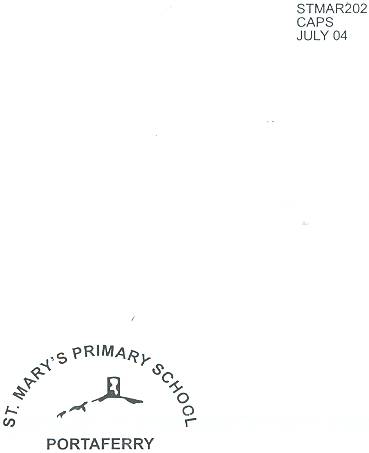 School Website Policy June 2018School Website PolicyThe purpose of St Mary’s Website is:-To provide information in an accessible way to all those interested in the School.To promote and celebrate the activities and achievements of the School.To provide a means of communication with the School.DisclaimerThe information on this website is for general information only.  It is believed to be correct as at the date of posting, but St Mary’s PS does not warrant or represent that it is complete, up to date, or accurate, and reserves the right to change it at any time without notice.  The information on this website does not constitute professional advice, and the sending, transmission, or downloading of information is not intended to create nor should it be construed as creating a contractual relationship.  All third party information is provided “As is”St Mary’s PS takes no responsibility for and hereby disclaims to the fullest extent permitted by law all liability for and any loss or damage, whether direct, indirect or consequential which may be suffered by any user of this website as a result of acting or omitting to act on the basis of information contained herein.AcceptanceThis website is controlled and operated by St Mary’s PS.  It will include photographs of children in school events or activities.  These may remain on the website for up to a year.   These photographs are to be made available to parents to download and print from the site.  However, this does mean that other parties will have the same access to these photographs. The school website will be on the World Wide Web and as such will be available to any computer user.The safety of children and others who appear or are referred to on this website is of paramount importanceTo ensure maximum safety standards:Pictures of children will not be included on the website where parents or children have so requested;Where pupils are named, only their first names are given.Where a photograph is used which shows a pupil, no name is displayed to distinguish that pupil.Where photographs are used the school will be mindful of the way pupils may appear in them, and will not include images which are in any way inappropriate.Any incident of an image considered by a pupil, staff member or parent to have been inappropriate to the website or these guidelines should be reported to the Principal.  The person reporting may choose to do so anonymously, but must give reasons why they feel the images are not appropriate.